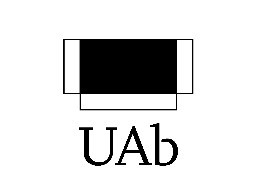 LEITURA E SOCIEDADE | 11075Roteiro de trabalhoTemaPortugal e a LeituraPeríodo de realizaçãoDe 24 de novembro a 7 de janeiro de 2021 Objetivos Pretende-se enquadrar a temática no que se refere aos estudos existentes em Portugal (hábitos de leitura, novos contextos, condições em que se processa) e aos programas que desenvolvem atividades nesse domínio.Tomar consciência da situação em que se processa, na generalidade,  a leitura em Portugal.Descrição das AtividadesEmbora possa organizar o seu estudo da maneira que for mais conveniente para si, procure seguir o calendário apresentado para o TEMA 2, sabendo que há prazos fixos em relação a certas tarefas.Votos de bom trabalho!Vasco Nobre1ª FASEPrimeiro passoA leitura em Portugal: http://historico.aps.pt/vicongresso/pdfs/290.pdfO site do Plano Nacional de LeituraA obra coordenada por Maria de Lourdes Lima dos Santos, A Leitura em Portugal, GEPE, 2007. 1ª FASESegundo passoFaça uma busca na Internet para se informar melhor sobre os assuntos do tema em estudo Anote todas as dúvidas que lhe surgirem Tente esquematizar as ideias chave do texto sempre que acabar uma secção 1ª FASETerceiro passoTroque ideias com os seus colegas no Fórum 22ª FASERealizar as atividades formativasNo âmbito da exploração dos conteúdos e de realização da atividade, poderá dialogar com os seus colegas, expondo questões e ideias no Fórum 2. Esse fórum estará disponível até ao final do período de estudo previsto para este tema.Além disso, poderá colocar ao professor as suas questões e dúvidas relativas aos conteúdos abordados neste tema. Organize o seu estudo e as suas perguntas de maneira a poder usar da melhor forma esse fórum.